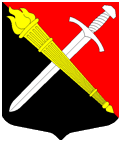 АДМИНИСТРАЦИЯМуниципальное образование Тельмановское сельское поселениеТосненского района Ленинградской областиП О С Т А Н О В Л Е Н И Е    09.04.2020 г.                                                                                                № 63Администрация муниципального образования Тельмановское сельское поселение Тосненского района Ленинградской областиПОСТАНОВЛЯЕТ:     1.  Внести в п.2 постановления администрации от 24 декабря 2018 г. № 241 «О закреплении за администрацией муниципального образования Тельмановское сельское поселение Тосненского района Ленинградской области полномочий главного администратора доходов бюджета муниципального образования Тельмановское сельское поселение Тосненского района Ленинградской области» следующее дополнение:  2.   Настоящее постановление вступает в силу с момента подписания и действует с 01.01.2020 г.   3.   Настоящее постановление подлежит опубликованию на официальном сайте.  4.   Контроль за исполнением настоящего постановления оставляю за собой.              Глава администрации                                                                       С.А.Приходько      О внесении  дополнения в постановление администрации от 24 декабря 2018 г. № 241 «О закреплении за администрацией муниципального образования Тельмановское сельское поселение Тосненского района Ленинградской области полномочий главного администратора доходов бюджета муниципального образования Тельмановское сельское поселение Тосненского района Ленинградской области»008 2 04 05099 10 0000 150Прочие безвозмездные поступления от негосударственных организаций в бюджеты сельских поселений